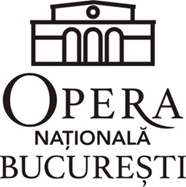 CONTRACT PRESTARI SERVICIILOT 1 - Servicii de cazare și masă pentru 1101 de persoane pentru organizarea Bucharest Opera Festival în perioada 04.06.2024-17.06.2024nr.______________data_______________PreambulIn temeiul Legii nr. 98/2016 privind atribuirea contractelor de achiziție publică si a HG 395/2016 cu modificările și completările ulterioare, s-a incheiat prezentul contract de prestari servicii, între:OPERA NATIONALA BUCURESTI, institutie publică de interes cultural aflată sub autoritatea Ministerului Culturii, cu sediul în Bucuresti, B-dul Mihail Kogalniceanu nr. 70-72, sector 5, telefon: 021/315.68.36, fax: 021-315.78.49, email onb@operanb.ro, având cod fiscal 4221314 si cod IBAN nr.RO38TREZ7055009XXX000231 deschis la Trezoreria Sector 5, denumită generic ONB, reprezentată legal prin domnul Daniel Nicolae JINGA – Director General și doamna Elena NICULESCU – Director Economic, în calitate de AchizitorȘiS.C. ………………….  S.R.L, cu sediul social in Bucuresti, ............, legal reprezentata de .............. în calitate de Prestator,care au stabilit urmtătoarele clauze:1. Definitii 1.1 - In prezentul contract urmatorii termeni vor fi interpretati astfel: a) contract – reprezinta prezentul contract si toate Anexele sale. b) achizitor si prestator - partile contractante, asa cum sunt acestea numite in prezentul contract; c) pretul contractului - pretul platibil prestatorului de catre achizitor, in baza contractului, pentru indeplinirea integrala si corespunzatoare a tuturor obligatiilor asumate prin contract; d) servicii - activitati a caror prestare fac obiect al contractului; e) produse - echipamentele, masinile, utilajele, piesele de schimb si orice alte bunuri cuprinse in anexa/anexele la prezentul contract si pe care prestatorul are obligatia de a le furniza aferent serviciilor prestate conform contractului; f) forta majora - un eveniment mai presus de controlul partilor, care nu se datoreaza greselii sau vinei acestora, care nu putea fi prevazut la momentul incheierii contractului si care face imposibila executarea si, respectiv, indeplinirea contractului; sunt considerate asemenea evenimente: razboaie, revolutii, incendii, inundatii sau orice alte catastrofe naturale, restrictii aparute ca urmare a unei carantine, embargou, enumerarea nefiind exhaustiva ci enuntiativa. Nu este considerat forta majora un eveniment asemenea celor de mai sus care, fara a crea o imposibilitate de executare, face extrem de costisitoare executarea obligatiilor uneia din parti.g) zi - zi calendaristica; h) an - 365 de zile. 2. Interpretare 2.1. In prezentul contract, cu exceptia unei prevederi contrare cuvintele la forma singular vor include forma de plural si vice versa, acolo unde acest lucru este permis de context.2.2. Termenul “zi”sau “zile” sau orice referire la zile reprezinta zile calendaristice daca nu se specifica in mod diferit. Clauze obligatorii3. Obiectul contractului 3.1 (1) Prestatorul se obliga sa presteze Servicii de cazare și masă pentru 1101 de persoane pentru organizarea Bucharest Opera Festival în perioada 04.06.2024-17.06.2024, in favoarea Achizitorului, in perioada convenita si in conformitate cu obligatiile asumate prin prezentul contract.       (2)	Serviciile menționate la alin (1) vor fi prestate la locația …………………3.2. Descrierea detaliată a serviciilor ce urmează a fi realizate de către Prestator, este prezentată în Anexa 1 – Servicii și prețuri, care face parte integrantă din prezentul Contract.3.3. Achizitorul se obliga sa plateasca pretul convenit in prezentul contract pentru serviciile prestate. 4. Pretul contractului 4.1 Pretul serviciilor care vor fi realizate de către Prestator, este de ……………….. (fara TVA),  la care se adauga TVA ………………. lei, prețul total pentru îndeplinirea contractului plătibil Prestatorului de către Achizitor, fiind de ………………. inclusiv TVA.4.2 Tariful stabilit pentru serviciile care fac obiectul prezentului contract este cel prevăzut în propunerea financiară, anexă la contract.4.3. Achizitorul va putea solicita în scris Prestatorului, cu cel mult două (2) zile înainte de data începerii cazării, suplimentarea sau diminuarea numărului de camere care urmează a fi utilizate. Modificările menționate vor face ulterior obiectul unui act additional la prezentul Contract. 4.4. Valoarea detaliată pe categorii de servicii este prezentată în Anexa 1 la prezentul Contract.4.5. Prețurile unitare menționate în Anexa 1 sunt ferme pe toată durata Contractului și nu vor putea fi modificate. In cazul în care se diminuează numărul participanților, facturarea serviciilor se va face în funcție de ocuparea camerelor și de serviciile de masa efectiv prestate conform diagramelor de cazare și masa semnate individual de participanți.5. Durata contractului 5.1. Prezentul contract intră în vigoare la data semnării lui de către părți și este valabil până la data de ……………………5.2. Modificarea duratei de valabilitate a Contractului poate fi realizată de către părți prin încheierea unui Act additional în acest sens.6. Documentele contractului 6.1 - Documentele contractului sunt: a)  propunerea tehnica;b) propunerea financiarac) caietul de sarcinid) documentatia de atribuiref) procesul verbal de recepție a serviciilor7. Obligatiile prestatorului 7.1 Prestatorul se obliga sa presteze serviciile la standardele si/sau performanțele corespunzătoare Ofertei financiare.7.2 Prestatorul va prezenta toate informațiile/documentele legate de prezentul contract, la solicitările persoanelor autorizate și/sau organismelor naționale și europene cu atribuții de verificare, control și audit.7.3 Prestatorul se obliga sa prezinte autorizatiile necesare desfasurarii activitatii, conform legilor in vigoare. 7.4 Prestatorul se obliga sa nu folosească și să nu permită nici altor persoane să folosească, în orice mod, informațiile furnizate de achizitoru în temeiul prezentului Contract.7.6 Să realizeze la un înalt standard de calitate, obiectivele prezentului Contract, la termenele și în condițiile stabilite prin Contract și anexele sale.7.7 Prestatorul se obligă să presteze serviciile prevăzute în contract cu profesionalismul și promptitudinea cuvenite angajamentului asumat. 7.8 Să acorde sprijin Achizitorului cu privire la problemele organizatorice legate de specificul fiecărei activități.7.9 Să respecte normele de siguranță alimentară a produselor ce vor fi servite la restaurantul hotelului.7.10 Să asigure în mod corespunzător toate serviciile menționate în oferta și conform dispozițiilor legale în vigoare corespunzătoare categoriei în care este încadrat hotelul, respectiv 3 stele.7.11 Să remedieze în cel mai scurt timp, orice defecte sau neconformități constatate de Achizitor sau de persoanele cazate la locația Prestatorului în spațiile rezervate de Achizitor.7.12 Să anunțe în scris Achizitorul, în termen de maxim 24 de ore, cu privire la apariția oricărui eveniment care ar putea afecta prestarea corespunzătoare a serviciilor de către Prestator.7.13 Să îndeplinească orice ale obligații care îi revin în conformitate cu dispozițiile legale care reglementează activitățile ce urmează a fi realizate de Prestator în temeiul prezentului Contract.7.14 Să nu angajeze în numele Beneficiarului și fără avizul acestuia, alte cheltuieli decât cele cuprinse în prezentul Contract.7.15 Să emită factura conform serviciilor și tarifelor stabilite în Contract. Prestatorul va emite factura după executarea corespunzătoare a serviciilor și semnarea de către părți a procesului-verbal de recepție a serviciilor.8. Obligatiile beneficiarului 8.1. Achizitorul se obligă să recepţioneze serviciile prestate în termenul convenit. 8.2. Achizitorul se obligă să plătească preţul convenit în prezentul contract pentru serviciile prestate, în termen de 30 de zile de la emiterea facturii de către Prestator, după finalizarea evenimentului, pe baza procesului verbal de recepție a serviciilor, semnat de către părți. 8.3. Să analizeze împreună cu Prestatorul, în timpul derulării Contractului, modul de executare a serviciilor.8.4. Să acorde sprijin Prestatorului cu privire la problemele organizatorice legate de specificul fiecărei activități.9. Receptie si verificari 9.1. Achizitorul are dreptul de a verifica modul de prestare a serviciilor pentru a stabili conformitatea lor cu prevederile din propunerea tehnica si din caietul de sarcini. Verificarile vor fi efectuate in conformitate cu prevederile din prezentul contract.9.2Achizitorul are obligatia de a notifica, in scris, prestatorului, identitatea reprezentantilor sai imputerniciti pentru acest scop. 9.3. După executarea serviciilor se va întocmi un Proces-verbal de recepție a serviciilor, în care se va constata sau nu corespondența dintre solicitările Achizitorului și rezultatul serviciilor effectuate de Prestator.Clauze specifice10. Incetarea si rezilierea contractului 10.1. Prezentul contract inceteaza in urmatoarele conditii: prin acordul scris al părţilor. in mod unilateral, prin notificarea scrisa, in situatia in care celalaltă parte nu-si indeplineste obligatiile contractuale. In situatia in care partea nu remediaza deficientele invocate prin notificare in termen de 3 de zile de la transmitere, atunci celalalta parte are dreptul de a considera prezentul contract reziliat de plin drept fara punere in intarziere, indeplinirea unei alte formalitati ori interventia instantelor judecatoresti.. 10.2. Contractul mai poate fi denuntat unilateral, fara a mai fi necesara interventia instantelor judecatoresti competente, daca una din parti: este declarata in incapacitate de plata sau a fost declansata procedura legala de insolventa impotriva sa. cesioneaza drepturile si obligatiile sale prevazute in prezentul contract fara acordul celeilate parti; 10.3. Achizitorul poate denunta unilateral contractul în condiţiile art. 222 alin. (2) din Legea nr. 98/2016.10.4. Rezilierea prezentului contract nu va avea nici un efect asupra obligatiilor deja scadente intre partile contractante. 11. Forta majora 11.1. Forta majora este constatata de o autoritate competenta. 11.2. Forta majora exonereaza partile contractante de indeplinirea obligatiilor asumate prin prezentul contract, pe toata perioada in care aceasta actioneaza. 11.3. Indeplinirea contractului va fi suspendata in perioada de actiune a fortei majore, dar fara a prejudicia drepturile ce li se cuveneau partilor pana la aparitia acesteia. 11.4. Partea contractanta care invoca forta majora are obligatia de a notifica celeilalte parti, imediat si in mod complet, producerea acesteia si sa ia orice masuri care ii stau la dispozitie in vederea limitarii consecintelor. 12. Solutionarea litigiilor 12.1.  Achizitorul si prestatorul vor face toate eforturile pentru a rezolva pe cale amiabila, prin tratative directe, orice neintelegere sau disputa care se poate ivi intre ei in cadrul sau in legatura cu indeplinirea contractului. 12.2. In cazul in care nu este posibila rezolvarea litigiilor pe cale amiabila, partile se vor adresa instantelor judecatoresti competente de la sediul Achizitorului. 13. Limba care guverneaza contractul 13.1 Limba care guverneaza contractul este limba romana. 14. Subcontractare14.1 Prestatorul are obligaţia, în cazul în care subcontractează părţi din contract, de a încheia contracte cu subcontractanţii desemnaţi, în aceleaşi condiţii în care el a semnat contractul cu achizitorul.14.2. (1) Prestatorul are obligaţia de a prezenta la încheierea contractului toate contractele încheiate cu subcontractanţii desemnaţi.(2) Lista subcontractanţilor, cu datele de identificare ale acestora se constituie în anexe la prezentul contract.14.3. (1) Prestatorul este pe deplin răspunzător faţă de Achizitor de modul în care îndeplineşte contractul.(2) Subcontractantul este pe deplin răspunzător faţă de prestator de modul în care îşi îndeplineşte partea sa din contract.14.4. Orice convenţie prin care Prestatorul încredinţează o parte din realizarea prezentului Contract de Servicii către un terţ este considerată a fi un contract de subcontractare.14.5. Prestatorul poate schimba oricare subcontractant numai dacă acesta nu şi-a îndeplinit partea sa din contract sau şi-a îndeplinit-o necorespunzător. Schimbarea subcontractantului nu va modifica preţul contractului şi nu se va efectua decât după notificarea achizitorului şi primirea aprobării din partea acestuia. 14.6. Orice schimbare a subcontractantului fără aprobarea prealabilă în scris a Achizitorului sau orice încredinţare a serviciilor de către subcontractant către terţe părţi va fi considerată o încălcare a prezentului contract de servicii. 14.7. Prestatorul nu are dreptul de a înlocui subcontractanţii nominalizaţi în cazul în care înlocuirea acestora conduce la modificarea propunerii tehnice sau financiare, anexă la prezentul contract.14.8.- Prestatorul va răspunde pentru actele şi faptele subcontractanţilor săi şi ale experţilor, agenţilor, salariaţilor acestora, ca şi cum ar fi actele sau faptele Prestatorului, ale experţilor, agenţilor sau salariaţilor acestuia. Aprobarea de către Achizitor a subcontractării oricărei părţi a Contractului de Servicii sau a angajării de către Prestator a unor subcontractanti pentru desfăşurarea Serviciilor de Organizare Festival nu va elibera Prestatorul de niciuna dintre obligaţiile sale din prezentul Contract de Servicii. 14.9. Achizitorul poate, în condițiile Capitolului V, Secţiunea 1 din Legea nr. 98/2016 privind achiziţiile publice, efectua plăți către subcontractanții agreați.15. Terţii susţinători15.1. Prestatorul este obligat ca în actul juridic încheiat cu terţii susţinători să prevadă clauze privind obligativitatea acestora de a executa obligaţiile prevăzute în angajamentul ferm şi pentru care oferă susţinere Prestatorului în situaţia imposibilităţii derulării prezentului contract de către Prestator.15.2. Prestatorul este obligat ca în actul juridic încheiat cu terţii susţinători să prevadă clauze privind cesiunea drepturilor Prestatorului fără a fi necesar acordul terţilor susţinători.15.3. Prestatorul se obligă să cesioneze Achizitorului, cu titlu de garanţie, drepturile sale în raport cu terţii susţinători pentru executarea obligaţiilor acestora prevăzute în angajamentul ferm încheiat cu Prestatorul, respectiv pentru daunele suferite de către Achizitor pentru nerespectarea angajamentului ferm de către terţii susţinători.16. Garanţia de bună execuţie a contractului – Nu este cazul17. Ajustarea preţului contractului17.1. Preţul contractului este ferm şi nu se ajustează.18. Clauze finale 18.1. Modificarea prezentului contract se face numai prin act aditional incheiat intre partile contractante. 18.1 Orice comunicare intre parti, referitoare la indeplinirea prezentului contract, trebuie sa fie transmisa in scris. 18.2 Orice document scris trebuie inregistrat atat in momentul transmiterii cat si in momentul primirii. 18.3 Comunicarile intre parti se pot face si prin telefon, telegrama, telex, fax sau e-mail cu conditia confirmarii in scris a primirii comunicarii. 18.4 Prezentul contract reprezinta singurul acord dintre parti cu privire la obiectul acestuia, inlocuieste orice intelegere anterioara, scrisa sau verbala, cu privire la obiectul acestuia si nu poate fi modificat , schimbat sau amendat in nici o alta modalitate, decat pe baza unui  document scris semnat de ambele parti. 19. Legea aplicabila contractului 19.1. Contractul va fi interpretat conform legilor din Romania. 19.2 Prezentul contract de prestari servicii s-a încheiat, astăzi, ………………………… în 4 (patru) exemplare, toate cu valoare de original, doua pentru achizitor şi unul pentru prestator ACHIZITOR,                                                                             PRESTATOR,	OPERA NAŢIONALĂ BUCUREŞTI                                     …………………….